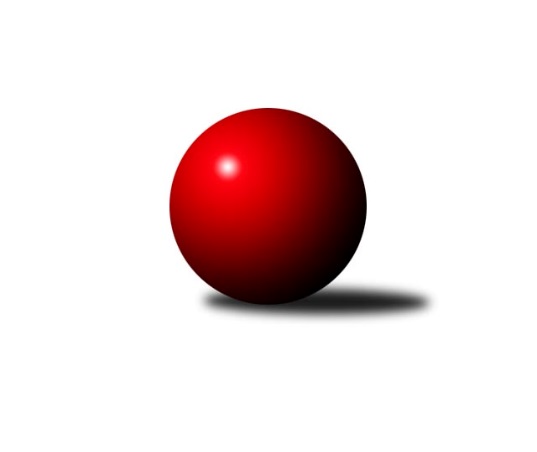 Č.9Ročník 2008/2009	15.11.2008Nejlepšího výkonu v tomto kole: 3394 dosáhlo družstvo: TJ Sokol KARE Luhačovice ˝B˝3. KLM C 2008/2009Výsledky 9. kolaSouhrnný přehled výsledků:TJ  Krnov ˝A˝	- TJ Horní Benešov ˝A˝	6:2	3215:3171	11.0:13.0	15.11.TJ Spartak Přerov ˝B˝	- TJ Opava ˝B˝	3:5	3266:3271	10.5:13.5	15.11.SK Camo Slavičín ˝A˝	- TJ Sokol Michálkovice ˝A˝	6:2	3155:3100	14.5:9.5	15.11.TJ Sokol KARE Luhačovice ˝B˝	- HKK Olomouc ˝B˝	5:3	3394:3367	10.5:13.5	15.11.TJ Zbrojovka Vsetín ˝A˝	- TJ Rostex Vyškov ˝A˝	2:6	2987:3073	12.0:12.0	15.11.KK Zábřeh ˝B˝	- SKK Jeseník ˝A˝	8:0	3238:3085	16.5:7.5	15.11.Tabulka družstev:	1.	SK Camo Slavičín ˝A˝	9	8	1	0	53.0 : 19.0 	130.0 : 86.0 	 3227	17	2.	TJ Rostex Vyškov ˝A˝	9	7	0	2	49.0 : 23.0 	127.5 : 88.5 	 3216	14	3.	SKK Jeseník ˝A˝	9	5	2	2	38.0 : 34.0 	105.0 : 111.0 	 3136	12	4.	TJ Horní Benešov ˝A˝	9	5	1	3	41.0 : 31.0 	115.0 : 101.0 	 3173	11	5.	KK Zábřeh ˝B˝	9	5	0	4	44.0 : 28.0 	115.0 : 101.0 	 3211	10	6.	TJ  Krnov ˝A˝	9	4	1	4	38.0 : 34.0 	109.5 : 106.5 	 3131	9	7.	TJ Opava ˝B˝	9	4	1	4	33.0 : 39.0 	106.0 : 110.0 	 3178	9	8.	TJ Spartak Přerov ˝B˝	9	3	1	5	32.0 : 40.0 	98.5 : 117.5 	 3121	7	9.	TJ Sokol KARE Luhačovice ˝B˝	9	3	1	5	29.0 : 43.0 	91.0 : 125.0 	 3112	7	10.	TJ Sokol Michálkovice ˝A˝	9	3	0	6	25.0 : 47.0 	93.5 : 122.5 	 3064	6	11.	TJ Zbrojovka Vsetín ˝A˝	9	2	0	7	26.0 : 46.0 	98.0 : 118.0 	 3038	4	12.	HKK Olomouc ˝B˝	9	1	0	8	24.0 : 48.0 	107.0 : 109.0 	 3141	2Podrobné výsledky kola:	 TJ  Krnov ˝A˝	3215	6:2	3171	TJ Horní Benešov ˝A˝	Vlastimil Kotrla	142 	 147 	 135 	121	545 	 1:3 	 562 	 149	137 	 140	136	Kamil Kovařík	Bedřich Pluhař	150 	 132 	 140 	126	548 	 2:2 	 533 	 128	134 	 133	138	Vlastimil Skopalík	Václav Eichler	140 	 124 	 133 	149	546 	 3:1 	 518 	 133	142 	 123	120	Bohuslav Čuba	Jiří Jedlička	132 	 145 	 116 	145	538 	 3:1 	 509 	 116	136 	 118	139	Miroslav Petřek ml.	Přemysl Žáček	138 	 148 	 134 	126	546 	 2:2 	 521 	 125	127 	 137	132	Petr Kozák	Štefan Šatek	125 	 126 	 129 	112	492 	 0:4 	 528 	 128	142 	 136	122	Martin Bilíčekrozhodčí: Nejlepší výkon utkání: 562 - Kamil Kovařík	 TJ Spartak Přerov ˝B˝	3266	3:5	3271	TJ Opava ˝B˝	Jiří Divila ml.	125 	 162 	 123 	135	545 	 1:3 	 533 	 138	130 	 124	141	Vladimír Peter	Milan Kanda	162 	 124 	 127 	149	562 	 2:2 	 542 	 142	140 	 131	129	Martin Weiss	Jiří Kryl	130 	 143 	 134 	133	540 	 2:2 	 533 	 133	126 	 125	149	Pavel Hendrych	Stanislav Beňa st. *1	129 	 129 	 144 	135	537 	 1.5:2.5 	 580 	 148	156 	 144	132	Jiří Vícha	Jakub Pleban	128 	 117 	 141 	121	507 	 1:3 	 562 	 127	132 	 149	154	Rudolf Haim	Vojtěch Venclík	147 	 120 	 172 	136	575 	 3:1 	 521 	 129	140 	 126	126	Pavel Kovalčíkrozhodčí: střídání: *1 od 61. hodu Jiří Divila st.Nejlepší výkon utkání: 580 - Jiří Vícha	 SK Camo Slavičín ˝A˝	3155	6:2	3100	TJ Sokol Michálkovice ˝A˝	Karel Ivaniš	120 	 118 	 117 	135	490 	 2:2 	 507 	 118	119 	 139	131	Pavel Čech	Tomáš Polášek	124 	 147 	 138 	147	556 	 4:0 	 520 	 114	144 	 123	139	Petr Řepecký	Pavel Pekárek	133 	 153 	 103 	119	508 	 2:2 	 507 	 129	117 	 130	131	Tomáš Rechtoris	Libor Pekárek ml.	138 	 133 	 125 	162	558 	 1.5:2.5 	 552 	 138	137 	 142	135	Josef Jurášek	Pavel Sláma	120 	 139 	 146 	122	527 	 2:2 	 522 	 140	129 	 130	123	Josef Linhart	František Novák	130 	 140 	 126 	120	516 	 3:1 	 492 	 108	119 	 125	140	Václav Hrejzekrozhodčí: Nejlepší výkon utkání: 558 - Libor Pekárek ml.	 TJ Sokol KARE Luhačovice ˝B˝	3394	5:3	3367	HKK Olomouc ˝B˝	Petr Kudláček	157 	 165 	 151 	158	631 	 3:1 	 530 	 111	144 	 160	115	Leopold Jašek	Alois Valášek	144 	 125 	 119 	141	529 	 1:3 	 588 	 138	156 	 138	156	Vladimír Kopp	Jiří Martinů	148 	 133 	 138 	129	548 	 1:3 	 572 	 123	146 	 155	148	Jiří Kropáč	Miroslav Hubáček	163 	 134 	 146 	147	590 	 3:1 	 567 	 137	165 	 126	139	Milan Sekanina	Vlastimil Červenka	134 	 136 	 133 	136	539 	 0.5:3.5 	 559 	 137	136 	 146	140	Josef Šrámek	Ladislav Daněk	140 	 142 	 136 	139	557 	 2:2 	 551 	 142	140 	 126	143	Jan Tögelrozhodčí: Nejlepší výkon utkání: 631 - Petr Kudláček	 TJ Zbrojovka Vsetín ˝A˝	2987	2:6	3073	TJ Rostex Vyškov ˝A˝	Milan Bělíček	137 	 115 	 109 	125	486 	 1:3 	 522 	 113	143 	 133	133	Jiří Trávníček	Břetislav Adamec	117 	 122 	 133 	107	479 	 1:3 	 532 	 143	132 	 123	134	Petr Pevný	Ivan Riedel	132 	 120 	 121 	129	502 	 2:2 	 488 	 111	124 	 131	122	Petr Matuška	Lukáš Mišun	107 	 120 	 121 	137	485 	 2:2 	 498 	 133	130 	 106	129	Miroslav Němec	Tomáš Hambálek	135 	 139 	 128 	142	544 	 4:0 	 519 	 132	129 	 121	137	Michal Jelínek *1	Miroslav Kubík	123 	 123 	 133 	112	491 	 2:2 	 514 	 138	120 	 146	110	Kamil Bednářrozhodčí: střídání: *1 od 5. hodu Milan SvačinaNejlepší výkon utkání: 544 - Tomáš Hambálek	 KK Zábřeh ˝B˝	3238	8:0	3085	SKK Jeseník ˝A˝	Michal Weinlich	133 	 145 	 163 	141	582 	 3:1 	 545 	 143	129 	 136	137	Michal Smejkal	Tomáš Sádecký	132 	 129 	 125 	130	516 	 3:1 	 542 	 129	125 	 118	170	Jakub Smejkal	Ondřej Pospíšil	129 	 142 	 115 	132	518 	 2:2 	 483 	 131	121 	 117	114	Jiří Fárek	Václav Ondruch	120 	 140 	 156 	116	532 	 2:2 	 530 	 142	121 	 126	141	Václav Smejkal	Milan Šula	130 	 125 	 145 	137	537 	 2.5:1.5 	 494 	 133	125 	 115	121	Petr Šulák	Martin Bieberle	140 	 131 	 141 	141	553 	 4:0 	 491 	 133	121 	 127	110	Miroslav Setinskýrozhodčí: Nejlepší výkon utkání: 582 - Michal WeinlichPořadí jednotlivců:	jméno hráče	družstvo	celkem	plné	dorážka	chyby	poměr kuž.	Maximum	1.	Jiří Vícha 	TJ Opava ˝B˝	559.38	381.0	178.4	2.8	4/6	(580)	2.	Martin Bieberle 	KK Zábřeh ˝B˝	552.20	358.0	194.2	3.6	5/5	(590)	3.	Tomáš Polášek 	SK Camo Slavičín ˝A˝	551.25	366.0	185.3	2.7	6/6	(607)	4.	Vladimír Kopp 	HKK Olomouc ˝B˝	548.75	359.3	189.4	4.5	4/5	(588)	5.	Petr Pevný 	TJ Rostex Vyškov ˝A˝	548.32	363.6	184.7	2.9	5/5	(619)	6.	Pavel Sláma 	SK Camo Slavičín ˝A˝	546.90	357.7	189.3	2.9	5/6	(594)	7.	Milan Šula 	KK Zábřeh ˝B˝	545.35	358.7	186.7	4.3	5/5	(565)	8.	Jiří Trávníček 	TJ Rostex Vyškov ˝A˝	544.00	354.7	189.4	3.4	4/5	(591)	9.	Kamil Kovařík 	TJ Horní Benešov ˝A˝	544.00	367.6	176.4	3.5	5/5	(574)	10.	Libor Pekárek ml. 	SK Camo Slavičín ˝A˝	543.42	363.6	179.8	3.4	6/6	(584)	11.	Michal Smejkal 	SKK Jeseník ˝A˝	542.88	353.8	189.1	2.1	6/6	(606)	12.	Pavel Pekárek 	SK Camo Slavičín ˝A˝	540.75	362.6	178.2	4.1	6/6	(626)	13.	Kamil Bednář 	TJ Rostex Vyškov ˝A˝	540.00	359.9	180.2	3.6	5/5	(621)	14.	Jiří Kropáč 	HKK Olomouc ˝B˝	539.96	353.9	186.0	2.4	5/5	(582)	15.	Václav Smejkal 	SKK Jeseník ˝A˝	539.29	361.6	177.7	2.4	6/6	(592)	16.	Bedřich Pluhař 	TJ  Krnov ˝A˝	537.60	361.3	176.3	4.7	5/6	(571)	17.	Pavel Kovalčík 	TJ Opava ˝B˝	537.04	358.8	178.3	4.8	6/6	(584)	18.	Karel Ivaniš 	SK Camo Slavičín ˝A˝	535.60	354.9	180.7	3.7	5/6	(588)	19.	Josef Šrámek 	HKK Olomouc ˝B˝	535.55	356.1	179.5	5.1	4/5	(570)	20.	Vladimír Peter 	TJ Opava ˝B˝	535.25	365.9	169.3	6.0	6/6	(580)	21.	Vlastimil Červenka 	TJ Sokol KARE Luhačovice ˝B˝	535.22	363.4	171.8	3.8	6/6	(584)	22.	Jiří Martinů 	TJ Sokol KARE Luhačovice ˝B˝	534.27	352.0	182.3	3.5	5/6	(606)	23.	Miroslav Němec 	TJ Rostex Vyškov ˝A˝	534.12	353.6	180.5	3.5	5/5	(594)	24.	Václav Ondruch 	KK Zábřeh ˝B˝	533.88	357.6	176.3	2.9	5/5	(565)	25.	Martin Bilíček 	TJ Horní Benešov ˝A˝	532.04	360.1	171.9	4.2	5/5	(553)	26.	Václav Eichler 	TJ  Krnov ˝A˝	531.40	354.6	176.9	6.6	5/6	(550)	27.	Bohuslav Čuba 	TJ Horní Benešov ˝A˝	531.25	350.5	180.8	4.2	5/5	(586)	28.	Přemysl Žáček 	TJ  Krnov ˝A˝	531.00	350.4	180.6	4.5	6/6	(556)	29.	Milan Svačina 	TJ Rostex Vyškov ˝A˝	530.25	364.8	165.5	5.9	4/5	(581)	30.	Jan Tögel 	HKK Olomouc ˝B˝	528.08	353.4	174.7	4.8	5/5	(566)	31.	Vlastimil Skopalík 	TJ Horní Benešov ˝A˝	527.48	360.4	167.0	4.0	5/5	(573)	32.	Jakub Pleban 	TJ Spartak Přerov ˝B˝	526.58	356.3	170.3	5.0	4/6	(570)	33.	Petr Kozák 	TJ Horní Benešov ˝A˝	526.08	354.1	172.0	4.1	5/5	(570)	34.	Libor Pekárek 	SK Camo Slavičín ˝A˝	526.00	357.0	169.0	5.5	6/6	(559)	35.	Milan Kanda 	TJ Spartak Přerov ˝B˝	525.71	354.6	171.1	3.2	6/6	(609)	36.	Petr Bracek 	TJ Opava ˝B˝	525.50	357.6	168.0	6.3	5/6	(583)	37.	Vojtěch Venclík 	TJ Spartak Přerov ˝B˝	524.39	354.6	169.8	4.1	6/6	(575)	38.	Břetislav Adamec 	TJ Zbrojovka Vsetín ˝A˝	523.84	349.6	174.2	3.7	5/5	(560)	39.	Jiří Vrba 	SKK Jeseník ˝A˝	522.56	359.9	162.6	4.8	4/6	(554)	40.	Vlastimil Kotrla 	TJ  Krnov ˝A˝	522.42	356.3	166.1	5.7	6/6	(545)	41.	Zdeněk Malaník 	TJ Sokol KARE Luhačovice ˝B˝	521.80	348.7	173.1	5.5	5/6	(579)	42.	Petr Kudláček 	TJ Sokol KARE Luhačovice ˝B˝	521.44	354.1	167.4	5.0	4/6	(631)	43.	Rudolf Haim 	TJ Opava ˝B˝	520.00	347.0	173.0	4.7	6/6	(562)	44.	Tomáš Hambálek 	TJ Zbrojovka Vsetín ˝A˝	519.72	358.1	161.6	6.1	5/5	(545)	45.	Štefan Šatek 	TJ  Krnov ˝A˝	519.00	362.7	156.3	6.4	6/6	(543)	46.	Josef Karafiát 	KK Zábřeh ˝B˝	518.83	365.3	153.6	6.9	4/5	(551)	47.	Petr Řepecký 	TJ Sokol Michálkovice ˝A˝	518.60	348.4	170.2	2.7	5/5	(545)	48.	Leopold Jašek 	HKK Olomouc ˝B˝	518.25	347.5	170.8	4.3	4/5	(571)	49.	Jakub Smejkal 	SKK Jeseník ˝A˝	518.04	352.8	165.3	6.5	6/6	(572)	50.	Josef Jurášek 	TJ Sokol Michálkovice ˝A˝	517.45	347.4	170.1	8.3	5/5	(552)	51.	Václav Kupka 	KK Zábřeh ˝B˝	516.25	350.3	165.9	6.2	4/5	(572)	52.	Josef Linhart 	TJ Sokol Michálkovice ˝A˝	516.20	344.7	171.5	3.6	5/5	(531)	53.	Tomáš Sádecký 	KK Zábřeh ˝B˝	515.96	354.0	162.0	7.2	5/5	(549)	54.	Pavel Hendrych 	TJ Opava ˝B˝	514.17	351.8	162.4	3.3	4/6	(533)	55.	Jiří Divila st. 	TJ Spartak Přerov ˝B˝	513.22	351.8	161.4	5.5	6/6	(552)	56.	Jiří Jedlička 	TJ  Krnov ˝A˝	513.00	356.8	156.2	9.5	6/6	(538)	57.	Miroslav Petřek  ml.	TJ Horní Benešov ˝A˝	512.07	349.3	162.7	5.2	5/5	(539)	58.	Milan Sekanina 	HKK Olomouc ˝B˝	511.30	354.3	157.0	8.2	5/5	(567)	59.	Tomáš Rechtoris 	TJ Sokol Michálkovice ˝A˝	511.12	346.4	164.7	5.7	5/5	(537)	60.	Václav Hrejzek 	TJ Sokol Michálkovice ˝A˝	509.47	346.0	163.5	5.7	5/5	(547)	61.	Martin Weiss 	TJ Opava ˝B˝	509.10	353.0	156.2	7.9	5/6	(542)	62.	Ladislav Daněk 	TJ Sokol KARE Luhačovice ˝B˝	508.53	348.7	159.8	6.4	5/6	(557)	63.	Petr Šulák 	SKK Jeseník ˝A˝	508.46	349.3	159.2	6.2	6/6	(547)	64.	Stanislav Beňa  st.	TJ Spartak Přerov ˝B˝	508.10	342.1	166.0	4.9	5/6	(546)	65.	Ivan Riedel 	TJ Zbrojovka Vsetín ˝A˝	505.28	353.6	151.7	8.0	5/5	(528)	66.	Jiří Fárek 	SKK Jeseník ˝A˝	504.95	342.8	162.2	6.9	5/6	(542)	67.	Miroslav Kubík 	TJ Zbrojovka Vsetín ˝A˝	501.60	340.4	161.2	6.8	5/5	(560)	68.	Jiří Konečný 	TJ Sokol KARE Luhačovice ˝B˝	498.67	350.9	147.7	8.5	6/6	(561)	69.	Milan Bělíček 	TJ Zbrojovka Vsetín ˝A˝	494.80	339.3	155.5	7.0	5/5	(567)	70.	Pavel Čech 	TJ Sokol Michálkovice ˝A˝	493.45	346.6	146.9	6.2	5/5	(508)	71.	Svatopluk Hopjan 	HKK Olomouc ˝B˝	481.08	340.4	140.7	9.6	4/5	(530)		Jiří  Trávniček 	TJ Rostex Vyškov ˝A˝	592.00	365.0	227.0	3.0	1/5	(592)		Michal Weinlich 	KK Zábřeh ˝B˝	584.50	373.8	210.8	2.5	2/5	(607)		Miroslav Hubáček 	TJ Sokol KARE Luhačovice ˝B˝	571.00	377.5	193.5	3.0	2/6	(590)		Zdeněk Černý 	TJ Horní Benešov ˝A˝	556.00	375.0	181.0	3.0	1/5	(556)		Marek  Navrátil 	TJ Spartak Přerov ˝B˝	550.00	378.0	172.0	5.0	1/6	(550)		Jiří Chrastina 	TJ Rostex Vyškov ˝A˝	548.00	357.0	191.0	1.0	1/5	(548)		Alois Valášek 	TJ Sokol KARE Luhačovice ˝B˝	541.83	371.3	170.5	5.5	2/6	(556)		Ondřej Pospíšil 	KK Zábřeh ˝B˝	540.50	364.5	176.0	4.0	2/5	(563)		Jan Večerka 	TJ Rostex Vyškov ˝A˝	538.17	358.5	179.7	3.8	2/5	(556)		Jiří Kryl 	TJ Spartak Přerov ˝B˝	537.00	351.3	185.7	3.7	3/6	(563)		Martin Koraba 	TJ  Krnov ˝A˝	537.00	361.0	176.0	8.0	1/6	(537)		Zdeněk Machala 	TJ Rostex Vyškov ˝A˝	533.50	363.5	170.0	4.5	1/5	(540)		Miroslav Poledník 	TJ Rostex Vyškov ˝A˝	530.50	353.5	177.0	2.5	2/5	(542)		Rostislav  Cundrla 	SKK Jeseník ˝A˝	530.00	368.5	161.5	4.0	2/6	(535)		Jiří Divila ml. 	TJ Spartak Přerov ˝B˝	527.44	360.3	167.1	4.4	3/6	(545)		Vladimír Sedláček 	TJ Spartak Přerov ˝B˝	522.00	366.0	156.0	12.0	1/6	(522)		Vladislav Pečinka 	TJ Horní Benešov ˝A˝	521.00	354.0	167.0	10.0	1/5	(521)		Michal Vavrák 	TJ Horní Benešov ˝A˝	519.00	354.0	165.0	8.0	1/5	(519)		Zdeněk Okleštěk 	HKK Olomouc ˝B˝	518.00	366.0	152.0	7.0	1/5	(518)		Milan Žáček 	TJ Sokol KARE Luhačovice ˝B˝	517.83	345.0	172.8	5.2	3/6	(545)		Petr Maier 	TJ Spartak Přerov ˝B˝	513.50	340.0	173.5	5.5	2/6	(549)		Petr Babák 	TJ Zbrojovka Vsetín ˝A˝	505.00	361.5	143.5	5.3	2/5	(516)		František Novák 	SK Camo Slavičín ˝A˝	502.78	337.0	165.8	4.7	3/6	(526)		Vladimír Sedláček 	TJ Spartak Přerov ˝B˝	502.00	353.0	149.0	8.0	2/6	(511)		Josef Sitta st. 	KK Zábřeh ˝B˝	500.00	350.0	150.0	9.0	1/5	(500)		Lukáš Mišun 	TJ Zbrojovka Vsetín ˝A˝	495.44	343.1	152.3	8.6	3/5	(514)		Miroslav Setinský 	SKK Jeseník ˝A˝	491.00	329.0	162.0	9.0	1/6	(491)		Petr Matuška 	TJ Rostex Vyškov ˝A˝	488.00	349.0	139.0	5.0	2/5	(488)		Vlastimil Kancner 	TJ Zbrojovka Vsetín ˝A˝	486.00	319.0	167.0	7.0	1/5	(486)		František Vícha 	TJ  Krnov ˝A˝	480.00	316.0	164.0	6.0	1/6	(480)		Jaroslav Pokorný 	TJ Zbrojovka Vsetín ˝A˝	468.00	331.0	137.0	9.0	1/5	(468)		Jan Zych 	TJ Sokol Michálkovice ˝A˝	456.50	314.0	142.5	6.0	1/5	(467)		Petr Jurášek 	TJ Sokol Michálkovice ˝A˝	435.00	311.0	124.0	8.0	1/5	(435)Sportovně technické informace:Starty náhradníků:registrační číslo	jméno a příjmení 	datum startu 	družstvo	číslo startu
Hráči dopsaní na soupisku:registrační číslo	jméno a příjmení 	datum startu 	družstvo	Program dalšího kola:10. kolo22.11.2008	so	9:00	HKK Olomouc ˝B˝ - TJ Spartak Přerov ˝B˝	22.11.2008	so	9:00	TJ Rostex Vyškov ˝A˝ - SK Camo Slavičín ˝A˝	22.11.2008	so	10:00	SKK Jeseník ˝A˝ - TJ Opava ˝B˝	22.11.2008	so	10:00	TJ Horní Benešov ˝A˝ - TJ Sokol KARE Luhačovice ˝B˝	22.11.2008	so	13:00	TJ Sokol Michálkovice ˝A˝ - TJ  Krnov ˝A˝	22.11.2008	so	16:30	KK Zábřeh ˝B˝ - TJ Zbrojovka Vsetín ˝A˝	Nejlepší šestka kola - absolutněNejlepší šestka kola - absolutněNejlepší šestka kola - absolutněNejlepší šestka kola - absolutněNejlepší šestka kola - dle průměru kuželenNejlepší šestka kola - dle průměru kuželenNejlepší šestka kola - dle průměru kuželenNejlepší šestka kola - dle průměru kuželenNejlepší šestka kola - dle průměru kuželenPočetJménoNázev týmuVýkonPočetJménoNázev týmuPrůměr (%)Výkon3xPetr KudláčekLuhačovice B6311xPetr KudláčekLuhačovice B114.716311xMiroslav HubáčekLuhačovice B5902xMichal WeinlichZábřeh B110.465821xVladimír KoppOlomouc B5881xTomáš HambálekVsetín A107.975442xMichal WeinlichZábřeh B5821xMiroslav HubáčekLuhačovice B107.255901xJiří VíchaTJ Opava B5803xKamil KovaříkHor.Beneš.A107.15621xVojtěch VenclíkSp.Přerov B5754xJiří VíchaTJ Opava B107.03580